28.04.2020 	 МАТЕМАТИКА 22,25 гр.  Преподаватель  А.И.Русанов (Выполненную работу отправить по электронной почте по адресу alexander_rus@inbox.ru до 17.00 этого же дня). Тема:  Практическая работа: «Исследование функции и построение графиков функции. Цель занятия:    1. Познакомить учащихся со схемой исследования функции по определенной схеме, что облегчает процесс изучения свойств функций и построение ее графика.2. Воспитание познавательной самостоятельности: развитие умения самостоятельно планировать, выполнять анализ, оценивать результаты.3. Создать условие для развития коммутативно-творческих умений: не шаблонно подходить решению разнообразных задач.Теоретический материал:Алгоритм исследования функции и построения графика:1. Область определения;2. Область значений;3.Четность, нечетность функции;4. Периодичность функции;5. Нули функции;6. Знакопостоянство функции:при каких значениях х, у 0;при каких значениях х, у7. Монотонность функции (возрастание, убывание);8. Наибольшее и наименьшее значения;9. Построение графика.В качестве примера, построим график квадратичной функции заданной уравнениемy=x2– 4х–1.1. Рисуем координатные оси, подписываем их и отмечаем единичный отрезок.
2. Значения коэффициентов а=1, b=4, c = – 1. Так как а=1, что больше нуля ветви параболы направлены вверх.
3. Определяем координату х вершины параболы х = –  .
4. Определяем координату у вершины параболы 
у = a     x2+ b*x + c = 1*(–2)2 + 4*(– 2) – 1 = – 5.
5. Отмечаем вершину и проводим ось симметрии.
6. Находим точки пересечения графика квадратичной функции с осью Ох. Решаем квадратное уравнение  x2+ 4x – 1= 0.
х1 =– 2 – ,  х2 = – 2 + .  Отмечаем полученные значения на графике. 
7. Находим точки пересечения графика с осью Оу:   х = 0; у = – 1
8. Выбираем произвольную точку B. Пусть она имеет координату х =1. 
Тогда у =12 + 4*1 – 1= 4. 
9. Соединяем полученные точки и подписываем график.В результате получится такой график.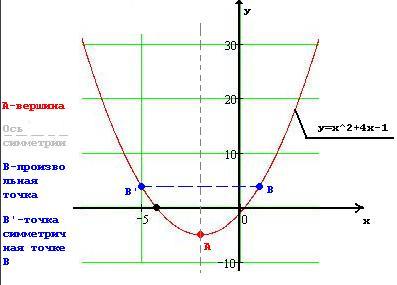 Постройте график уравнения y = – 1,5х + 3Выясним, в какой точке эта прямая будет пересекать ось Ox. Что характерно для этой точке? Правильно, y =0,   – 1,5х + 3 = 0. Так и пишем: – 1,5х = – 3,  х = 2Теперь с другой осью: в какой точке график пересекает ось Oy?x =0 ⇒ у = – 1,5 *0 + 3 ⇒ y= 3Вот и они – две точки графика.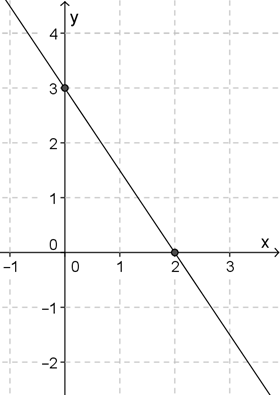 Практическая часть:Провести исследование функции и построить график этой функции:          Контрольные вопросы:Дать определение области определения.Как определить четность, нечетность функции?Как найти точки пересечения с осями координат?Дать понятие экстремума функции.х02у30y  = 2,5х – 74. у= 2х2 – 5х+37. у=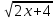 10. у =13. у = х3 –  1у= – 4х +75. у=– х2+4х– 38. у=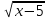 11. у = 14.  у = х3+ 2у = 6. у =3х2+ х– 49. y= 12. у=  15.  у = х3  – 2